городской    общественный    историко - краеведческий    портал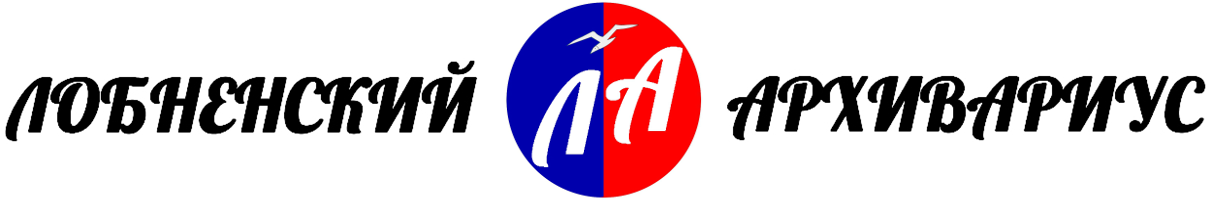 http://archivarius-lobnya.ru                                                                                        archivarius@archivarius-lobnya.ru представляет  образовательный  проект«Лекция в интерьере выставки»«Лекция в интерьере выставки» - образовательный проект, ставший возможным благодаря сотрудничеству МКУ «Художественная галерея» г.Лобня и ГО ИКП «Лобненский Архивариус».В период работы выставочного проекта «Победный май» в его интерьерах бесплатный интерактивный лекторий расскажет о снаряжении и вооружении наших солдат, о фронтовом быте красноармейцев и о долгом пути к Победе, начавшемся с лобненского рубежа обороны Москвы.Рассказ о событиях военного времени дополнит экспозиция находок, сделанных поисковиками на местах сражений Великой Отечественной, а представленные на выставке картины фронтовика Василия Куракина, лобненской художницы Ольги Симоновой и работы других авторов дополнят лекции, погружая в напряжённую атмосферу военной поры.Продолжительность лекций – от 45 до 60 минут. Оставить заявку на участие в лекционных программах можно:- по телефону  8-929-577-37-79 (Светлана Евгеньевна)- по электронной почте  lana_ultraplus@mail.ruВНИМАНИЕ!Количество мест в зале ограничено, поэтому обязательны уточнение возможности посещения и предварительная запись на лекционные программы.